Date:L.O: To begin to skim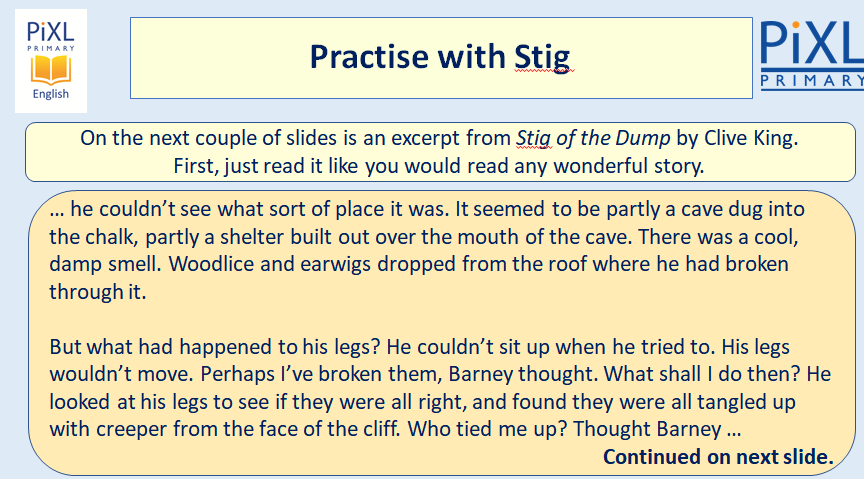 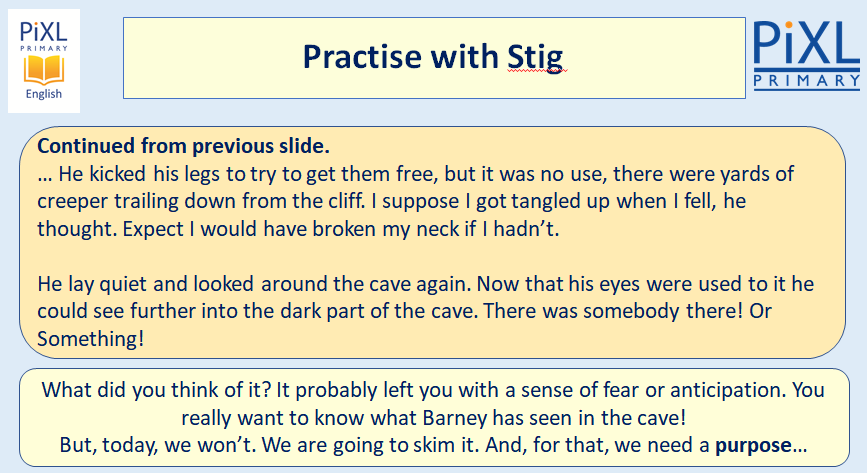 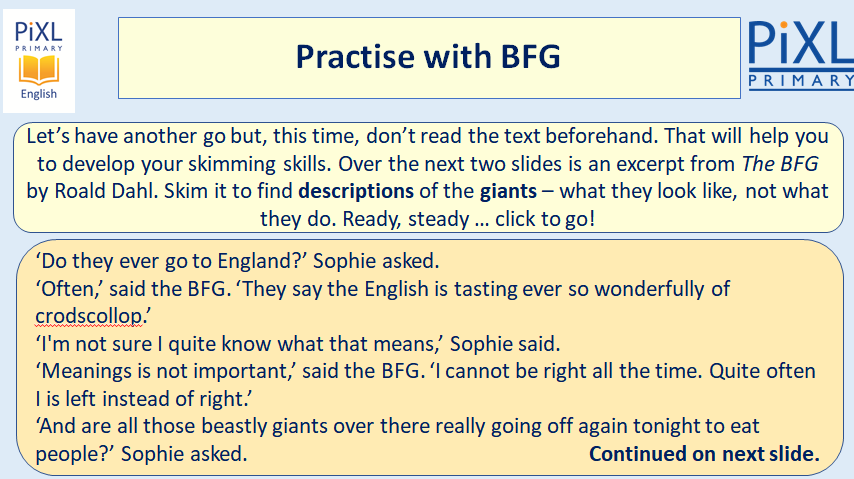 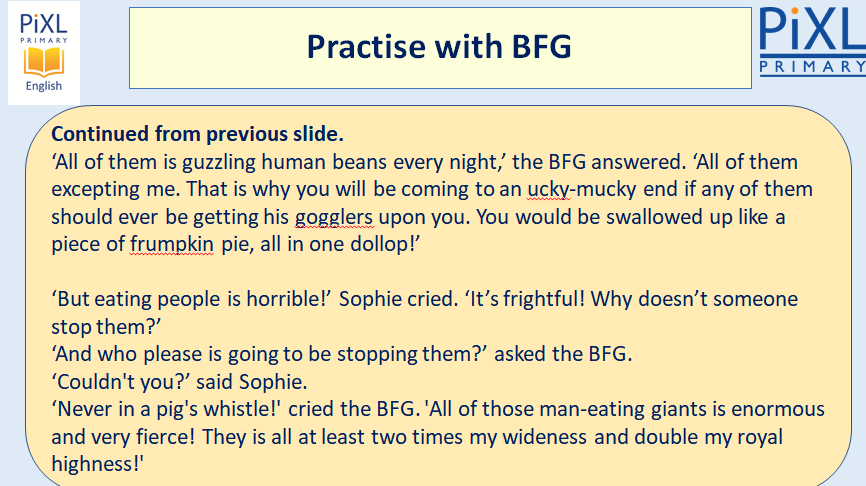 